平成27年度全柔連公認柔道指導者Ｂ指導員養成講習会要項１．主　　催　　公益財団法人全日本柔道連盟２．主　　管　　神奈川県柔道連盟３．目　　的　　柔道の安全指導の徹底、指導者の資質および指導力の向上、柔道全体の社会的信　　　　　　　　　　　用と地位の確立のために公認柔道指導者の養成を図る。４．実施内容　　講習　集合18時間（３日間）      　　　　　検定試験　講習会終了後１時間      　　　　　課題レポート　後日６時間の課題レポート提出（１ヶ月程度の作成期間）　　　　　　　　※検定試験及びレポート課題の合格が認定された時点で資格が発効する。　　　　　　　　　（受講年度と認定年度が同じ）５．期　　日　　１日目　平成27年11月22日（日）9:00～17:00              　２日目　平成27年12月 ６日（日）9:00～17:00              　３日目　平成27年12月20日（日）9:00～17:00６．会　　場　　横浜吉田中学校コミュニティハウス及び横浜吉田中学校武道場横浜市中区羽衣町３－８４                　　ＪＲ「関内駅」下車　徒歩５分　　　　　　　　　 市営地下鉄「伊勢佐木長者町」下車　徒歩１分７．受講条件　　平成25年度公認指導者資格（Ａ・Ｂ・Ｃ）認定者（移行措置で取得した者）　              ※Ａ・Ｂ指導員は日本体育協会公認スポーツ指導者資格取得を目指す者　　　　　　　　　詳しくは次を参照してください全柔連ＨＰ「公認指導者資格制度について」www.judo.or.jp/p/34629８．募集人数　　会場の都合で受講者は６０名以内とする。（応募者が少ない場合には講習会を中止とする事もある）９．費　　用　　資格審査受験料６,０００円（講習会受講費・資料代を含む）　　　　　　　 　申し込み受付後、指定口座へ振り込む（受付後、個々に連絡します）10．申し込み　  別紙「平成27年公認柔道指導者養成講習会申込書」に必要事項を記載の上各地区・各連盟事務局へ平成27年９月19日（土）までに申し込む。11．そ の 他　　公認指導者Ａ・Ｂ指導員認定者は本講習に合格することにより日本体育協会認定　　　　　　　　柔道指導員資格の専門科目を終了したことになる。                                                                       　　　　　　　　　　　　　　                 担　  　　　　　　　　　　　　　　 担　当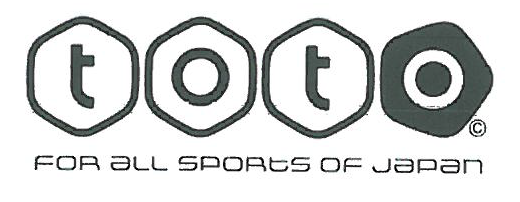          　　　　　　　　　 神奈川県柔道連盟      　　　　　　　　　　　教育普及部　鈴木常夫        　　　　　　　　　 　　℡ 090-4013-1253